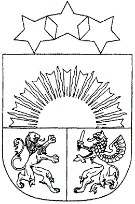 LATVIJAS  REPUBLIKAVAIŅODES   NOVADA  DOMEReģ.Nr.90000059071, Raiņa iela 23a, Vaiņode, Vaiņodes pagasts,  Vaiņodes novads,  LV-3435, tālr.63464333, 63464954, fakss 63407924, e-pasts   dome@vainode.lvAPSTIPRINĀTIar Vaiņodes novada domes2020.gada 24. martasēdes lēmumu (prot. Nr. 6, 15.p.)Vaiņodes novada pašvaldības saistošie noteikumi Nr.5 „Kārtība, kādā Vaiņodes novada pašvaldība sedz transporta izdevumus izglītības iestāžu izglītojamajiem”Izdoti saskaņā arlikuma “Par pašvaldībām”43.panta trešo daļu,Izglītības likuma 17.panta trešās daļas 21.punktuSaistošie noteikumi nosaka kārtību, kādā Vaiņodes novada pašvaldība (turpmāk –pašvaldība) sedz transporta izdevumus vispārējās pamatizglītības, vispārējās vidējās izglītības un pirmsskolas izglītības iestāžu izglītojamajiem (turpmāk – izglītojamie),  kuri  iegūst  izglītību  Vaiņodes  novada  pašvaldības  izglītības iestādēs. Braukšanas izdevumu kompensāciju 100% apmērā ir tiesības saņemt: ārpus Vaiņodes ciema teritorijas dzīvojošajiem izglītojamiem, kuri iegūst izglītību pašvaldības izglītības iestādēs, par braucieniem mācību gada laikā pašvaldības administratīvajā teritorijā no deklarētās dzīvesvietas līdz izglītības iestādei un atpakaļ, ja maršrutā netiek nodrošināti pašvaldības organizēti skolēnu pārvadājumi un tādēļ izglītojamie izmanto sabiedrisko transportlīdzekli, kas pārvadā pasažierus reģionālās nozīmes maršrutos; Pašvaldība kompensē braukšanas izdevumus atbilstoši normatīvajos aktos noteiktajiem mācību gada un mācību semestru sākuma un beigu laikiem. Pašvaldība saskaņā ar saistošajiem noteikumiem nekompensē braukšanas izdevumus, kas izglītojamiem radušies svētku dienās un brīvdienās;Braukšanas izdevumi saistošo noteikumu 2. punktā noteiktajos gadījumos tiek kompensēti šādā kārtībā: uzsākot mācību gadu vai mācību gada laikā iestājoties izglītības iestādē, vai mainot dzīvesvietu, nepilngadīgā izglītojamā vecāks vai likumiskais pārstāvis (turpmāk – vecāks) vai pilngadīgais izglītojamais iesniedz izglītības iestādes vadītājam iesniegumu atbilstoši saistošo noteikumu 1.pielikumam; Izglītības iestādes vadītājs iesniedz iesniegumus pašvaldības grāmatvedībā.vecāks vai pilngadīgais izglītojamais līdz katra mēneša 10.datumam iesniedz izglītības iestādē pagājušā mēneša braukšanas biļetes (nebojātas, bez piezīmēm, labojumiem un svītrojumiem, kā arī skaidri salasāmu datumu un cenu), kas pielīmētas uz lapas hronoloģiskā secībā, norādot izglītojamā vārdu, uzvārdu, izglītības iestādi, maršrutu un attiecīgā mēneša braukšanas izdevumu kopsummu cipariem un vārdiem; ar izglītības iestādes vadītāja rīkojumu noteiktā atbildīgā persona pārbauda iesniegto biļešu atbilstību šo noteikumu nosacījumiem (tajā skaitā, biļešu datumu, cenu, maršrutu) un nodod tās saskaņojuma atzīmes izdarīšanai izglītības iestādes vadītājam;izglītības iestāde līdz katra mēneša 15.datumam iesniedz pārbaudītās biļetes ar izglītības iestādes vadītāja saskaņojuma atzīmi par kompensācijas izmaksu pašvaldības domes grāmatvedībā; braukšanas izdevumu kompensāciju izmaksā vienu reizi mēnesī, pārskaitot naudu uz saistošo noteikumu 5.1.apakšpunktā minētajā iesniegumā norādīto norēķinu kontu kredītiestādē. Kompensācija par braukšanas izdevumiem tiek izmaksāta tikai par saistošo noteikumu 5.2. apakšpunktā noteiktajā termiņā iesniegtajām biļetēm. Saistošie noteikumi stājas spēkā likuma “Par pašvaldībām” 45.panta noteiktā kārtībā.Domes priekšsēdētājs                                                                                          V.Jansons1.pielikumsVaiņodes novada domes 2020.gada 24. marta saistošajiem noteikumiem Nr. 5„ Kārtība, kādā Vaiņodes novada pašvaldība sedz transporta izdevumus izglītības iestāžu izglītojamajiem”Vaiņodē  20____.gada ____.____________________IESNIEGUMSpar braukšanas izdevumu kompensācijuLūdzu kompensēt braukšanas izdevumus par braucieniem 20____.gada ______________________________________________(mēnesis, kad veikti braucieni)ar sabiedrisko transportlīdzekli no dzīvesvietas uz izglītības iestādi ___________________________________________________________ un  atpakaļ.(izglītības iestādes nosaukums)Sabiedriskā transporta maršruts:Braukšanas izdevumu kompensāciju pārskaitīt uz šādu kredītiestādes kontu: Apliecinājums:* Ja izglītojamais ir nepilngadīga persona, iesniegumu iesniedz izglītojamā vecāks vai cits likumiskais pārstāvis, norādot iesniegumā prasītās ziņas arī par pārstāvi.______________________(paraksts)/__________________________(atšifrējums)Paskaidrojuma rakstspie Vaiņodes novada domes 2020.gada 24. marta saistošo noteikumiem Nr.5„Kārtība, kādā Vaiņodes novada pašvaldība sedz transporta izdevumus izglītības iestāžu izglītojamajiem”Domes priekšsēdētājs								V.Jansons/izglītības iestādes nosaukums/direktoramIzglītojamā vārds, uzvārdsIzglītojamā personas kodsIzglītojamā deklarētās dzīvesvietas adreseTālruņa Nr. vai e-pasta adresePārstāvja vārds, uzvārds*Pārstāvja personas kodsPārstāvja tālruņa Nr. vai e-pasta adreseSaņēmēja vārds, uzvārdsKredītiestādeKonta Nr.Parakstot šo iesniegumu, apliecinu, ka iesniegumā norādītā informācija ir precīza un patiesa.Parakstot šo iesniegumu, piekrītu, ka Vaiņodes novada pašvaldība, atbilstoši Latvijas Republikā spēkā esošajiem normatīvajiem aktiem, kas regulē personas datu aizsardzību, apstrādā iesniegumā norādītos personas datus. Personas datu apstrādes mērķis – braukšanas izdevumu kompensācijas saņemšana saskaņā ar Vaiņodes novada domes 2020. gada 24. marta saistošajiem noteikumiem Nr.5 „ Kārtība, kādā Vaiņodes novada pašvaldība sedz transporta izdevumus izglītības iestāžu izglītojamajiem”.Paskaidrojuma raksta sadaļasNorādāmā informācija1.Projekta nepieciešamības pamatojumsSaistošo noteikumu izstrādi noteica nepieciešamība pieņemt vienotu kārtību (t.sk. apmēru), kādā no pašvaldības budžeta tiks kompensēti izdevumi par sabiedriskā transportlīdzekļa maršrutos izmantošanu vispārējās izglītības iestāžu izglītojamajiem, kuru deklarētā dzīvesvieta ir Vaiņodes novada administratīvajā teritorijā (turpmāk - izglītojamie). 2.Īss projekta satura izklāstsSaistošie noteikumi nosaka kārtību, kādā Vaiņodes novada pašvaldība (turpmāk – pašvaldība) kompensē transporta izdevumus vispārējās izglītības izglītojamiem: ārpus Vaiņodes ciema teritorijas dzīvojošajiem izglītojamiem, kuri iegūst izglītību pašvaldības izglītības iestādēs, par braucieniem mācību gada laikā pašvaldības administratīvajā teritorijā no deklarētās dzīvesvietas līdz izglītības iestādei un atpakaļ, ja maršrutā netiek nodrošināti pašvaldības organizēti skolēnu pārvadājumi un tādēļ izglītojamie izmanto sabiedrisko transportlīdzekli, kas pārvadā pasažierus reģionālās nozīmes maršrutos.         3.Informācija par plānoto projekta ietekmi uz pašvaldības budžetuSaistošo noteikumu izpildei nav nepieciešams veidot jaunas institūcijas un/vai jaunas štata vietas. Būtiska ietekme uz pašvaldības budžetu nav prognozējama, ņemot vērā, ka:pašvaldība šobrīd visā novada administratīvajā teritorijā nodrošina izglītojamo pārvadājumus ar pašvaldības autobusu pirmsskolas izglītības izglītojamiem un 1.klases izglītojamiem;pašvaldība kompensē sabiedriskā transportlīdzekļa izdevumus izglītojamiem4. Informācija par plānoto projekta ietekmi uz uzņēmējdarbības vidiSaistošie noteikumi neatstās ietekmi uz uzņēmējdarbības vidi pašvaldības teritorijā. Sabiedrības mērķgrupa, uz kuru attiecināms saistošo noteikumu tiesiskais regulējums, ir pašvaldībā deklarētie vispārējās izglītības izglītojamie un viņu vecāki.5. Informācija par administratīvajām procedūrāmSaistošo noteikumu izpildi nodrošina Vaiņodes vidusskola6. Informācija par konsultācijām ar privātpersonāmNoteikumu sabiedriskā apspriešana nav veikta.